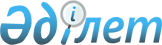 Об определении мест размещения агитационных печатных материалов для всех кандидатов в акимы Боденевского сельского округа
					
			Утративший силу
			
			
		
					Решение Индерского районного маслихата Атырауской области от 22 ноября 2013 года № 377. Зарегистрировано Департаментом юстиции Атырауской области 09 декабря 2013 года № 2798. Утратило силу - решением Индерского районного маслихата Атырауской области от 23 декабря 2013 года № 434      Сноска. Утратило силу - решением Индерского районного маслихата Атырауской области от 23.12.2013 № 434.

      Примечание РЦПИ:

      В тексте сохранена авторская орфография и пунктуация.



      Руководствуясь статьей 37 Закона Республики Казахстан от 23 января 2001 года "О местном государственном управлении и самоуправлении в Республике Казахстан" и на основании пункта 6 статьи 28 Конституционного закона Республики Казахстан от 28 сентября 1995 года "О выборах в Республике Казахстан" акимат Индерского района ПОСТАНОВЛЯЕТ:



      1. Определить совместно с Индерской районной территориальной избирательной комиссией (по согласованию) место для размещения агитационных печатных материалов для всех кандидатов в акимы Боденевского сельского округа согласно приложению к настоящему постановлению.



      2. Акиму сельского округа оснастить место для размещения агитационных печатных материалов стендом.



      3. Контроль за исполнением настоящего постановления возложить на руководителя аппарата акима района Шамуратова Д.



      4. Настоящее постановление вступает в силу со дня государственной регистрации в органах юстиции и вводится в действие со дня первого официального опубликования.      Аким района                                С. Арыстан"СОГЛАСОВАНО":

Председатель Индерской районной

территориальной избирательной комиссии:          Б. Кунас

"22" ноября 2013 год

Приложение к постановлению  

районного акимата      

от 22 ноября" 2013 года № 377 Место для размещения агитационных печатных материалов для всех кандидатов в акимы Боденевского сельского округа
					© 2012. РГП на ПХВ «Институт законодательства и правовой информации Республики Казахстан» Министерства юстиции Республики Казахстан
				№Наименование сельского округаМесто расположения1Боденевский сельский округАтырауская область, Индерский район, село Бодене, улица Кенес, дом 2а. Стенд перед зданием Боденевской врачебной амбулатории коммунального государственного предприятия на праве хозяйственного ведения "Индерская центральная районная больница" Управления здравоохранения Атырауской области